SEGÍTS TOTORINAK!„Napokig is eltarthat az áramszünet.” Totori átvállalta a pöttömök munkáját egy napra. De a mese csak pár feladatot említ, bár a pöttömök – jól tudjuk – ennél sokkal többet dolgoznak.Egészítsd ki további feladatokkal a táblázatot, és írd be, ezek közül te mit vállalnál!Minden elvállalt feladatért jár neked egy   .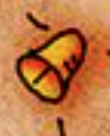 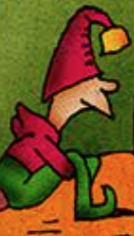 FELADATHÉTFŐKEDDSZERDACSÜTÖRTÖKPÉNTEKkifut a levesTotorimacskák lepottyannakTotorinagymamák olvasószemüvege elvészTotoriösszegubancolódik a telefon töltőkábelekifogy a sótartóból a sókiesik a könyvből a könyvjelző